Об изменении решения Кировского районного исполнительного комитета от 5 мая 2015 г. № 10-2На основании пункта 1 статьи 40 Закона Республики Беларусь от 4 января 2010 г. № 108-З «О местном управлении и самоуправлении в Республике Беларусь» Кировский районный исполнительный комитет РЕШИЛ:Внести в решение Кировского районного исполнительного комитета от 5 мая 2015 г. № 10-2 «Об утверждении Инструкции о порядке организации и проведения ежегодного смотра-конкурса на лучшую организацию Кировского района по охране труда и профилактике производственного травматизма» следующие изменения:в преамбуле слова «от 4 января 2010 года» заменить словами «от 4 января 2010 г. № 108-З»;в пункте 1:слово «прилагаемую» исключить;после слов «производственного травматизма» дополнить словом «(прилагается)»;в пункте 2:из абзаца второго слова «(Национальный реестр правовых актов Республики Беларусь, 2009 г., № 169, 9/22079) исключить;из абзаца третьего слова «(Национальный правовой Интернет-портал Республики Беларусь, 16.03.2013, 9/56496) исключить;пункт 3 исключить;в Инструкции о порядке организации и проведения ежегодного смотра-конкурса на лучшую организацию Кировского района по охране труда и профилактике производственного травматизма, утвержденной этим решением:из пунктов 9 и 17 слова «к настоящей Инструкции» исключить;из абзаца первого пункта 14 слова «или папке (с вкладышем), цветов» исключить; пункт 15 исключить;пункт 16 изложить в следующей редакции:«16. Выплата денежного вознаграждения победителям соревнований, приобретение и (или) изготовление дипломов производится за счет средств районного бюджета в соответствии с бюджетным законодательством.».2. Настоящее решение вступает в силу после его официального опубликования.Председатель	М.В.ГулыйУправляющий делами	Е.А.Сакадынец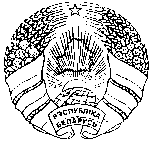 МАГІЛЁЎСКІ АБЛАСНЫВЫКАНАЎЧЫ КАМІТЭТМОГИЛЕВСКИЙ ОБЛАСТНОЙ ИСПОЛНИТЕЛЬНЫЙ КОМИТЕТКІРАЎСКІ РАЁННЫВЫКАНАЎЧЫ КАМІТЭТКИРОВСКИЙ РАЙОННЫЙ ИСПОЛНИТЕЛЬНЫЙ КОМИТЕТРАШЭННЕРЕШЕНИЕ4 ноября 2020 г. № 15-5г.Кіраўскг.Кировск